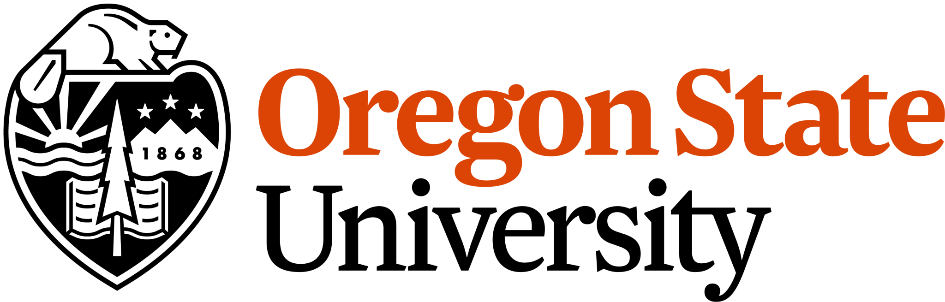 Peer-Review of Hybrid TeachingGuidelinesOnline Education Committee 2017-2018Peer-review of online/hybrid teaching guidelines sub-committee:Cheridy Aduviri (Committee Chair)Vipin AroraStefanie BuckRaven ChakerianCub KahnCyndie McCarleyStephen Redfield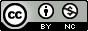 This work is licensed under a Creative Commons Attribution-NonCommercial 4.0 International License.IntroductionThis Peer Review of Hybrid Teaching Guide is intended as a guide for Oregon State University faculty teaching hybrid courses who need a peer review of a hybrid course. It is designed to help the instructor prepare for the peer review and guide the peer reviewer in writing the peer review of teaching letter. It is intended as a model and is not prescriptive. Throughout this document the person being observed is referred to as “instructor” and the person conducting the review is referred to as the “peer-reviewer.”You may modify this document to fit particular department or college requirement under the  Creative Commons Attribution-NonCommercial 4.0 International License. There are five parts to the peer-review process. Step 1: Pre-Review GuidelinesGeneral Directions: The Pre-Review sets the context for the review and allows the peer-reviewer access to the course. The narrative section encourages instructor reflection. This Pre-Review form is to be completed by instructor and then discussed with the peer-reviewer in Step 2. Meeting. (Suggested time 1.5 hours)Purpose of Review: Identify the purpose and goals for the review.___ Promotion, ___ promotion and tenure, ___ annual review of teaching, ___ other (please specify) _______________Why did you choose this course to be assessed?Course Overview: Provide the peer-reviewer with course overview information pertinent to the observation. Attach a copy of the syllabus to this document.Any additional information to share?Instructor’s Role(s) in Course Design and Content Development: This section helps the peer-reviewer to understand the extent of the instructor's contributions to course design and content development.Course design: What is the extent of your contributions to the course design (both face-to-face and in online)? Was the course developed through Ecampus with the help of an instructional designer? If yes, approximately when was it last updated?Content development: What is the extent of your contribution to content development? Are there aspects of the course content that you cannot change due to program policy or other factors?
External Technology Tools: Identify any external technology tool(s) used in the course outside of Canvas for the purpose of instruction and/or communication. If needed, contact Academic Technologies for assistance with making course content available.Face-to-Face Observation Arrangements, Peer Reviewer Access to Canvas Site, & Online Observation Principles Evidence:Identify a time, date, and place for the face-to-face observation: ________________________________________Identify which Canvas module or section that corresponds to the face-to-face observation time-frame will be reviewed. (For example, if a week 7 face-to-face observation is completed, then week 7 Canvas module will be reviewed): ________________________________________Discuss the most appropriate way for the peer reviewer to gain access to the Canvas site. If needed, contact canvas@oregonstate.edu for assistance with making course content available. Observation Principles Evidence: Review the section Step 4. Face-to-Face and Canvas Module or Section Review. Principles 1-7 of this document. If the peer-reviewer is unable to view evidence of the principles within Canvas, such as instructor-student correspondence or instructor feedback, consider preparing anonymized (names and grades redacted) examples. Other materials you may want to share with your peer-reviewer for the module or section being observed:Outline or lesson plan for the face-to-face observationIn-class handoutsExamples of anonymized emails to studentsExamples of anonymized student responses to the discussion boardExamples of anonymized feedback to student workOther: Is there any additional information that would aid the reviewer in completion of the observation? 
Teaching Narrative Please construct either a brief written narrative or include a conversation in Step 2. Meeting in which you address the following:Teaching Philosophy: Briefly describe how your approach to teaching this course embodies your teaching philosophy.Creating Community: Explain steps you take to foster a learning environment that is supportive, inclusive and motivates students to learn. Describe how you encourage student-to-student interaction in course assignments and other learning activities. Discuss how you communicate your expectations for participation and collaboration.Integration of online and face-to-face components of the course: Describe how face-to-face and Canvas learning activities are interwoven to provide a blended learning experience. (Include any other course components such as experiential learning or service projects.)Motivating Students: Explain strategies you use to encourage students to take responsibility for their learning. Describe your approach to delivering timely and appropriate constructive feedback.Communication and Responsiveness: Describe ways in which you model positive and clear communication. Discuss your approach to responding to student concerns and course-related issues.  Scaffolding Content: Describe how you scaffold content to meet learning outcomes. Please provide a specific example.Ongoing Reflection and Improvement: Explain how you evaluate the effectiveness of your course and your strategy for updating and refining course content and assignments. Describe ways in which you seek out student feedback to improve your course.Complete this form and the narrative and submit it along with any supplementary material to your peer-reviewer prior to proceeding to Step 2. Meeting.Step 2. MeetingThe instructor and peer-reviewer should meet either virtually or face-to-face before the observation takes place. This is an opportunity for the peer-reviewer to ask for clarification on anything the instructor submitted from Step 1. The peer-reviewer should feel free to ask questions of the instructor any time if clarification or information is needed during the review process.After Step 2 is completed, the peer-reviewer continues on to Step 3. Overview of Canvas Course Site. Step 3: Overview of Canvas Course Site GuidelinesThis section is to be completed by the peer-reviewer. Use the checklist to gain an overview of effective practices. The checklist includes principles that should be in evidence in every hybrid course. If some of these are not easy to find, make note of it. Check the box if the instructor meets effective practice standards and provide comments. You should focus comments on both what was done well and how to improve areas in need of revision. (Suggested time 30-45 minutes) Course Layout and Design:Course design is consistent (e.g., course content is arranged in sequential weekly modules with similar structure). Course layout allows for ease of navigation.  Canvas homepage tells students how to begin the course.A "welcome message" sets the tone for the course and encourages student-to-instructor contact for course-related discussions or concerns. Any instructor-created lecture videos are captioned or transcripts are provided to enhance accessibility.Syllabus contains Disability Access Services contact information and statement on accommodations for students with disabilitiesCourse Learning Outcomes:Course learning outcomes are prominently stated.Course learning outcomes are measurable and readily understood.Course content, activities and assignments:Instructions for activities and assignments are clear and precise (e.g., how to participate, due dates, and how work will be assessed).Course syllabus sets a positive tone for learning and engaging the student.The syllabus includes course grading policy and a schedule of assignments.The course includes an appropriate variety of instructional materials and methods. The syllabus or Canvas site provide a clear description of what is expected online and what is expected face-to-face.Comments and Feedback on Step 3. Overview of Canvas Course Site (Peer-reviewer may attach a separate sheet of paper)Step 4. Face-to-Face and Canvas Module or Section Review	This section is to be completed by the peer-reviewer and focuses on observing a face-to-face session and a corresponding module or section of the Canvas site. (For instance, observing a class meeting in Week 7 and reviewing the Week 7 module of the Canvas site.) It is intended to help the peer reviewer write the final peer review of teaching letter. Use this chart to note areas of strengths and improvements for each of the Seven Principles of Effective Practice. Note specifically where this evidence is found in the Canvas course site or in the face-to-face observation. While, ideally, all seven principles are supported, variations in course format, size, and faculty teaching experience need to be considered.Seven Principles of Effective PracticesPlease note that Examples of evidence and Examples of where to look online are examples of different ways to identify evidence of the principles. This is NOT a checklist.Step 5. Peer-Review of Teaching LetterIn this final step in the process, the peer-reviewer writes a letter for the instructor’s dossier or annual review.  (See also the OSU Promotion and Tenure Guidelines)Suggested Letter StructureIntroductory paragraphIndicate the purpose of the letter (P&T, Promotion, Annual Review)Include here the class identifier, the title and subject of the class as well as number of students and presence of TAs. Paragraph 1: Pre-observation meetingSummarize your observations and content of Step 1. Pre-Review and Step 2. Meeting in this section. Use the notes from the instructor and your notes from the meeting to identify areas of the class you chose to observe. Explain any context of the course that may be significant in its design and content.Paragraph 2:  Course OverviewUse your notes from Step 3. Canvas Site Overview Review to summarize the positive and negative aspects of the course overview. Provide specific examples of where the instructor has done well and any areas that might need improvement.Paragraph 3+: Module or Section Observation (Online and Face-to-face)Use your notes from Step 4. Face-to-face and Canvas Module or Section Review to detail more specifically how the instructor meets or does not meet effective teaching practices. Consider the course delivery primarily and the course design and layout if appropriate.Concluding ParagraphSummarize your overall observation of the instructor’s teaching skills both in the classroom and online. Include a summary of effective practices used by the instructor. Offer constructive suggestions about how the instructor might improve.StepsInstructions1. Pre-reviewTo be completed by the instructor using Step 1. Pre-Review guidelines. Sets the context and teaching philosophy2. MeetingStep 2. Meeting is between the Peer-reviewer and Instructor to clarify pre-review materials and arrange for access to the course3. Overview of Canvas Course SiteCompleted by the Peer-reviewer using Step 3. Overview of Canvas Course Site guidelines4. Face-to-face and Course Module or Section ReviewCompleted by the Peer-reviewer using Step 4. Face-to-Face and Canvas Modules or Section Review guidelines based on the Seven Principles of Effective Teaching5. Peer-Review of Teaching LetterCompleted by the Peer-reviewer using data gathered in Steps 1-4.  May follow Peer Review Teaching Letter GuidelinesInstructor:Peer-reviewer:Course:Date:___ Undergraduate___ Graduate___ Other (specify)___ Elective___ Core courseIs this course part of a sequence of courses? __________________________________Is this course part of a sequence of courses? __________________________________Is this course part of a sequence of courses? __________________________________Number of students ________How many times have you taught the course? _______How many times have you taught the course? _______Do you have any TAs? If yes, how many?  ________Frequency and duration of face-to-face meetings? __________________Do you have any TAs? If yes, how many?  ________Frequency and duration of face-to-face meetings? __________________Do you have any TAs? If yes, how many?  ________Frequency and duration of face-to-face meetings? __________________EvidenceStrengthsAreas for ImprovementPrinciple 1: Encourages faculty/student communication both online and face-to-face.Principle 1: Encourages faculty/student communication both online and face-to-face.Principle 1: Encourages faculty/student communication both online and face-to-face.Principle 2: Builds learning community among students both online and face-to-face.Principle 2: Builds learning community among students both online and face-to-face.Principle 2: Builds learning community among students both online and face-to-face.Principle 3: Engages students in active learning both online and face-to-face.Principle 3: Engages students in active learning both online and face-to-face.Principle 3: Engages students in active learning both online and face-to-face.Principle 4: Assessment and instructor feedback is prompt and meaningful both online and face-to-face.Principle 4: Assessment and instructor feedback is prompt and meaningful both online and face-to-face.Principle 4: Assessment and instructor feedback is prompt and meaningful both online and face-to-face.Principle 5: Paces content, assignments and learning activities both online and face-to-face.Principle 5: Paces content, assignments and learning activities both online and face-to-face.Principle 5: Paces content, assignments and learning activities both online and face-to-face.Principle 6: Communicates expectations for the course that are reasonable and clear both online and face-to-face.Principle 6: Communicates expectations for the course that are reasonable and clear both online and face-to-face.Principle 6: Communicates expectations for the course that are reasonable and clear both online and face-to-face.Principle 7: Fosters an inclusive learning environment both online and face-to-face.Principle 7: Fosters an inclusive learning environment both online and face-to-face.Principle 7: Fosters an inclusive learning environment both online and face-to-face.Examples of evidence to look for face-to-face and/or online:Examples of where to look onlinePrinciple 1: Encourages faculty/student communication both online and face-to-face. Principle 1: Encourages faculty/student communication both online and face-to-face. Instructor’s attitude is open and engaging.Treats students as individuals (e.g., addresses students by name).Encourages students to share their questions, examples, and experiences.  Checks students’ understanding. Engages students in the content (e.g., connects to prior learning, asks compelling questions).Fosters a learning environment that invites multiple perspectives. Technology use clearly supports learning.Instructor is available for office hours and is flexible in meeting students’ needs by providing face-to-face and/or virtual meeting options.Additional examples of evidence to look for online: Announcements are used as an effective communication tool.Instructor contact information and communication policy is easy to find. Introduction at the beginning of the module that sets context.AnnouncementsModule overviewCourse contentDiscussion forumsFAQs, Q&A, and/or discussion chat space Instructor contact informationSyllabusPrinciple 2: Builds learning community among students both online and face-to-face.Principle 2: Builds learning community among students both online and face-to-face.Prompts that guide and elicit student participation in discussion activities.Clear expectations for discussion participation. Facilitates discussions and activities by encouraging, probing, questioning, summarizing, etc. Draws non-participating students into activities and discussions.Guides the direction of discussions, mediating conflict or differences of opinion.Provides opportunities for students to engage in one or more of the following activities: Formal and/or informal discussions of course topics Collaborative course assignments Peer reviewsClear expectations when an assignment requires group work or student-to-student interaction.Encourages students to share ideas, experiences, and resources related to course content.Additional examples of evidence to look for online: There is Canvas space that allows for the integration and extension of in-class and online content discussions (e.g., general or topical discussion forums, study groups, Canvas group discussions).Assignment directions  Discussion forumsPeer reviewsCourse syllabusPrinciple 3: Engages students in active learning both online and face-to-face.  Principle 3: Engages students in active learning both online and face-to-face.  Student activities that involve one or more of the following:   Engagement in collaborative learning activities (e.g., group projects)Opportunity for information gathering, synthesis, and analysis in solving problems (including the use of library, technologies and other resources, and quantitative reasoning and interpretation, as applicable) Opportunities for students to “customize” their learning by tailoring assignments to their personal and professional interests and needs.Examples of student work where they:Think, talk, or write about their learning (e.g., discussion, how it relates to real life applications of course content)Reflect, relate, organize, apply, synthesize, or evaluate informationParticipate in research, lab, studio, or physical activitiesParticipate in simulations, educational games, role play, etc.Engage in experiential learning (e.g., community service project, field trip or internship)SyllabusCourse contentAssignment directions and rubricsOther learning activities such as e-Portfolios, blogs, journals, podcastsDiscussion forumsPrinciple 4: Assessment and instructor feedback is prompt and meaningful both face-to-face and online.Principle 4: Assessment and instructor feedback is prompt and meaningful both face-to-face and online.Informal and formal assessments gauge student progress in meeting learning outcomes.Student choice is included in assessments (e.g., discussion questions with more than one prompt, students may submit a video or a written assignment).Students are encouraged to reflect on their learning through self-assessments and/or instructor feedback.Students are provided opportunities to learn from mistakes (e.g., drafts of assignments for instructor feedback).Feedback on student assignments is provided within a publicized, and reasonable, time frame.Feedback is clear, constructive, specific, and focused on observable behavior that can be changed.Feedback offers specific suggestions for those struggling and encourages deeper application of course content for all.Instructor uses assessment results to inform instruction by further scaffolding upcoming assignments, providing additional resources and/or activities, etc.  An open discussion forum where students can ask questions and receive instructor feedback about course content and activities. Assignment directions and rubricsDiscussion forumsAnnouncementsCourse contentSyllabusUp-to-date, student-accessible course gradebookPrinciple 5: Paces content, assignments and learning activities both online and face-to-face. Principle 5: Paces content, assignments and learning activities both online and face-to-face. Provides a schedule that outlines topics to be covered and assignment due dates.Assignment due dates are clear and easy to find.Announcements addressing upcoming assignments.        Time-to-completion information on course assignments (e.g., “This assignment should take you approximately 2 hours to complete.”).Multi-part assignments include guidance on how students should organize their time.Assignment feedback guides students where to focus their studies.Assignment due dates allow for reasonable accommodations (e.g., adequate time is given for students to access and acquire library resources). Student population is considered in assignment time frames (e.g., a course targeted to working adult professionals might incorporate a weekend into an assignment time frame).Study tips that provide students with strategies for utilizing their time well.Opportunities and time for students to practice.Pacing is adequate for the content, class timing, and student engagement (e.g., gives time for processing and questions).Instructor begins and ends class on time.Module overviewAssignment directions and rubric SyllabusAnnouncementsPrinciple 6: Communicates expectations for the course that are reasonable and clear both face-to-face and online.Principle 6: Communicates expectations for the course that are reasonable and clear both face-to-face and online.Class session/module level learning objectives that are measurable and appropriate to the course scope/level are provided.Assignment directions or rubrics that clearly outline expectations and relate to grading criteria.Motivating and encouraging narratives that inspire and direct students to meet learning outcomes. Student work samples or descriptions of them that show high-quality and low-quality work.Use of critical questions to communicate expectations and direct students toward achieving them.Explicit communication of the skills and knowledge needed in order to be successful in the course.Module overviewCourse contentAssignment directions and rubricsAnnouncementsDiscussion forumsSyllabusPrinciple 7: Fosters an inclusive learning environment  both face-to-face and online. (Continues on next page)Principle 7: Fosters an inclusive learning environment  both face-to-face and online. (Continues on next page)Provides a variety of examples and contexts to evoke interest for diverse students.Assignment prompts invite multiple perspectives.Use of a variety of assessments, allowing students to demonstrate progress in meeting learning outcomes.Alternative assignment options (e.g., a multimedia project might be allowed as learning evidence instead of a written paper). Learning materials are presented in a variety of modalities (written, video, audio).Use of more than one form of instruction.  Diverse backgrounds are valued (e.g., culturally sustaining materials, discussions that create just and equitable spaces).Identifies diverse sources, perspectives, and authorities of the field.  Students are encouraged to seek assistance with course content and learning activities if needed.Instructor demonstrates inclusive communication.Instructor has screened course content with Accessibility Check in Canvas (e.g., there is sufficient contrast between text and background). SyllabusAssignment directions and rubricsDiscussion forumsCourse ContentAnnouncements